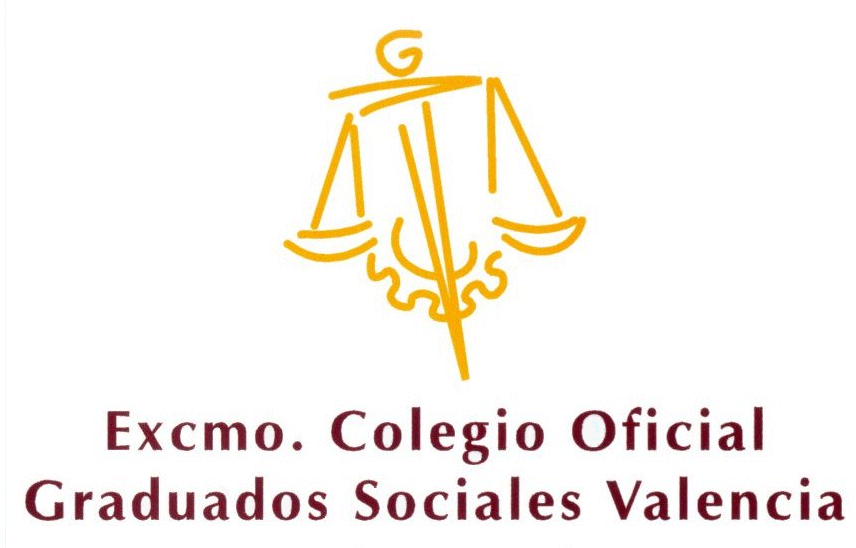 FICHA DE MEDIACION – REGISTRODATOS PERSONALESDon/Doña____________________________________________________________________Nº Colegiación_________  Título Universitario acreditado en Mediación expedido por____________________________________________________________________________Nº de horas lectivas ________ (mínimo 100 horas)OTROS TITULOS DE MEDIACION______________________________________________________________________Organismo que lo imparte____________________________________________________Horas________________________________________________________________________________Organismo que lo imparte____________________________________________________Horas________________________________________________________________________________Organismo que lo imparte____________________________________________________Horas__________EXPERIENCIA PROFESIONAL – MEDIACIONSEGURO DE RESPONSABILIDAD CIVILPóliza RC_______________________				Compañía_________________DISPONIBILIDAD HORARIAACEPTACION TURNO DE OFICIO		OTRA INFORMACION RELEVANTELa formalización de la inscripción en el Registro de Mediadores lleva aparejada la presentación del documento original de Título Universitario habilitante (mínimo 100 horas), último recibo abonado del Seguro de RC en Secretaría del Colegio, en el plazo de un mes.En_____________________, ______ de ____________________ de________Fdo.: Ejerciente libreEjerciente de EmpresaLaboral Nº de horas:TAL Nº de horas:Civil Nº de horas:Comunitaria Nº de horas:Negociación ColectivaNº de horas:Otras Nº de horas:Mañanas:Tardes:SíNo